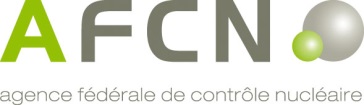 DECLARATION D’UN ETABLISSEMENT INDUSTRIEL DE CLASSE IIAJe joins à la présente les renseignements et documents techniques à fournir conformément à l’article 7.2 de l’arrêté royal du 20 juillet 2001 relatif à la protection contre les rayonnements ionisants.RENSEIGNEMENTS ET DOCUMENTS TECHNIQUES A FOURNIRCaractéristiques et destination des  appareils et des substances radioactives  mis en œuvre C. Rapport préliminaire de sûreté Rapport de sûreté établi selon les exigences minimales de l’article 7.2/1 de l’AR du 20 juillet 2001La présente demande doit obligatoirement être accompagnée du rapport préliminaire de sûreté de l’établissement.Référence		: ________________________________________
Version/date	: ________________________________________Des modifications ont été apportées aux chapitres suivants : 	Introduction : description de l’entreprise et description générale de l’établissement 	Caractéristiques du site (implantation, environnement de l’entreprise)	Description des infrastructures	Analyses de risques	Description détaillée des fonctions et systèmes de sûreté	Gestion des déchets/rejets	Radioprotection	Description de l’organisation	Spécifications techniques	Déclassement et démantèlement	Plan interne d’urgenceVeuillez annexer les chapitres modifiés du rapport de sûreté et en mentionner les passages modifiés (par exemple, surlignage, track changes, etc.).D. Protocole de mise en serviceUne réception phasée est-elle envisagée?	Non.	Oui, un protocole de mise en service va être rédigé avant le début des tests d’acceptation.	E. Organisation du contrôle physiqueE.1) Le chef du service de contrôle physique, est-il un expert agréé en contrôle physique?Oui:    _________________________________________________________________________________ (nom) Non: ________________________________________________________________________  (nom + fonction)           		Organisme agréé en contrôle physique:  ____________________________________ (nom de l’entreprise)E.2) Description de l’organisation du contrôle physique :Organigramme à ajouterE.3) Service commun de contrôle physique? Non              Oui, numéro d'agrément: _______________________________________________________ (GDFC-XXXXXXX)E.4) Qui est désigné comme agent de radioprotection en application de l’article 23.1.3.1§4 de l’A.R. du 20/07/2001?.________________________________________________________________________________ (nom + fonction)________________________________________________________________________________ (nom + fonction)________________________________________________________________________________ (nom + fonction)________________________________________________________________________________ (nom + fonction)________________________________________________________________________________ (nom + fonction)________________________________________________________________________________ (nom + fonction)F. Nombre de personnes professionnellement exposéesEst-ce qu’il y a des personnes professionnellement exposées ?	Non	Oui, nom du médecin agréé chargé de la surveillance médicale des travailleurs : _____________________________G. Etude de l’accident le plus graveL’activité totale dans l’établissement est-elle supérieure (en Bq) aux valeurs citées dans l’article  7.2.7 de l’AR du 20 juillet 2001 ?	Non.	Oui:		Une révision de l’étude sur l’accident le plus grave est annexée.
		Référence: _______________________________________________________________________		Une révision de l’étude sur l’accident le plus grave n’est pas nécessaire.
 		Veuillez justifier ce choix: __________________________________________________Notes :________________________________________________________________________________________________________________________________________________________________________________________________________________________________________________________________________________________________________________________________________________________________________________________________________________________________________________________________________________________________________________________________________________________________________________________________________________________________________________Je soussigné(e),□ Monsieur
□ MadameNomNomNomNomNomPrénomPrénomPrénomPrénomEn qualité de:
□ chef d’établissement
□ conseiller en prévention□ chef contrôle physique interneEn qualité de:
□ chef d’établissement
□ conseiller en prévention□ chef contrôle physique interneEn qualité de:
□ chef d’établissement
□ conseiller en prévention□ chef contrôle physique interneDomicilié(e) à:Domicilié(e) à:Domicilié(e) à:Domicilié(e) à:Domicilié(e) à:Domicilié(e) à:Domicilié(e) à:En qualité de:
□ chef d’établissement
□ conseiller en prévention□ chef contrôle physique interneEn qualité de:
□ chef d’établissement
□ conseiller en prévention□ chef contrôle physique interneEn qualité de:
□ chef d’établissement
□ conseiller en prévention□ chef contrôle physique interneRueRueRueRueRueN°BteEn qualité de:
□ chef d’établissement
□ conseiller en prévention□ chef contrôle physique interneEn qualité de:
□ chef d’établissement
□ conseiller en prévention□ chef contrôle physique interneEn qualité de:
□ chef d’établissement
□ conseiller en prévention□ chef contrôle physique interneCode postalCode postalLocalitéLocalitéLocalitéLocalitéLocalitéEn qualité de:
□ chef d’établissement
□ conseiller en prévention□ chef contrôle physique interneEn qualité de:
□ chef d’établissement
□ conseiller en prévention□ chef contrôle physique interneEn qualité de:
□ chef d’établissement
□ conseiller en prévention□ chef contrôle physique interneAdresse e-mailAdresse e-mailAdresse e-mailAdresse e-mailAdresse e-mailAdresse e-mailAdresse e-mailIntroduit une déclaration dans le cadre :□ d’une demande d’autorisation initiale (première déclaration)□ d’une demande de prolongation d’autorisation□ d’une demande de modification d’autorisation2Introduit une déclaration dans le cadre :□ d’une demande d’autorisation initiale (première déclaration)□ d’une demande de prolongation d’autorisation□ d’une demande de modification d’autorisation2Introduit une déclaration dans le cadre :□ d’une demande d’autorisation initiale (première déclaration)□ d’une demande de prolongation d’autorisation□ d’une demande de modification d’autorisation2Introduit une déclaration dans le cadre :□ d’une demande d’autorisation initiale (première déclaration)□ d’une demande de prolongation d’autorisation□ d’une demande de modification d’autorisation2Introduit une déclaration dans le cadre :□ d’une demande d’autorisation initiale (première déclaration)□ d’une demande de prolongation d’autorisation□ d’une demande de modification d’autorisation2Introduit une déclaration dans le cadre :□ d’une demande d’autorisation initiale (première déclaration)□ d’une demande de prolongation d’autorisation□ d’une demande de modification d’autorisation2Introduit une déclaration dans le cadre :□ d’une demande d’autorisation initiale (première déclaration)□ d’une demande de prolongation d’autorisation□ d’une demande de modification d’autorisation2N° de référence et date d’échéance de l’autorisation
actuelle valideN° de référence et date d’échéance de l’autorisation
actuelle valideN° de référence et date d’échéance de l’autorisation
actuelle valide     En cas de modification :    □ modification importante                      □ changement d’inventaire
    □ modification administrative     Précisions : ___________________________________________________________________________________________________________________________________________________________________________
____________________________________________________________________________________________     En cas de modification :    □ modification importante                      □ changement d’inventaire
    □ modification administrative     Précisions : ___________________________________________________________________________________________________________________________________________________________________________
____________________________________________________________________________________________     En cas de modification :    □ modification importante                      □ changement d’inventaire
    □ modification administrative     Précisions : ___________________________________________________________________________________________________________________________________________________________________________
____________________________________________________________________________________________     En cas de modification :    □ modification importante                      □ changement d’inventaire
    □ modification administrative     Précisions : ___________________________________________________________________________________________________________________________________________________________________________
____________________________________________________________________________________________     En cas de modification :    □ modification importante                      □ changement d’inventaire
    □ modification administrative     Précisions : ___________________________________________________________________________________________________________________________________________________________________________
____________________________________________________________________________________________     En cas de modification :    □ modification importante                      □ changement d’inventaire
    □ modification administrative     Précisions : ___________________________________________________________________________________________________________________________________________________________________________
____________________________________________________________________________________________     En cas de modification :    □ modification importante                      □ changement d’inventaire
    □ modification administrative     Précisions : ___________________________________________________________________________________________________________________________________________________________________________
____________________________________________________________________________________________     En cas de modification :    □ modification importante                      □ changement d’inventaire
    □ modification administrative     Précisions : ___________________________________________________________________________________________________________________________________________________________________________
____________________________________________________________________________________________     En cas de modification :    □ modification importante                      □ changement d’inventaire
    □ modification administrative     Précisions : ___________________________________________________________________________________________________________________________________________________________________________
____________________________________________________________________________________________     En cas de modification :    □ modification importante                      □ changement d’inventaire
    □ modification administrative     Précisions : ___________________________________________________________________________________________________________________________________________________________________________
____________________________________________________________________________________________Avec la mise en service:date prévue de la mise en 
exploitation des installations 
(modifiées)Avec la mise en service:date prévue de la mise en 
exploitation des installations 
(modifiées)Par l’exploitantPar l’exploitantPar l’exploitantPar l’exploitantPar l’exploitantPar l’exploitantPar l’exploitantPar l’exploitantPar l’exploitantPar l’exploitantNom de l’exploitant ou dénomination de la société exploitanteNom de l’exploitant ou dénomination de la société exploitanteNom de l’exploitant ou dénomination de la société exploitanteNom de l’exploitant ou dénomination de la société exploitanteAvec adresse du siège d’exploitationRueN° + BteCode postal + LocalitéAvec adresse du siège d’exploitationRueN° + BteCode postal + LocalitéAvec adresse du siège d’exploitationRueN° + BteCode postal + LocalitéAvec adresse du siège d’exploitationRueN° + BteCode postal + LocalitéAvec adresse du siège d’exploitationRueN° + BteCode postal + LocalitéAvec adresse du siège d’exploitationRueN° + BteCode postal + LocalitéNuméro d’entreprise (BCE)Numéro d’entreprise (BCE)Numéro d’entreprise (BCE)Numéro d’entreprise (BCE)Avec adresse du siège d’exploitationRueN° + BteCode postal + LocalitéAvec adresse du siège d’exploitationRueN° + BteCode postal + LocalitéAvec adresse du siège d’exploitationRueN° + BteCode postal + LocalitéAvec adresse du siège d’exploitationRueN° + BteCode postal + LocalitéAvec adresse du siège d’exploitationRueN° + BteCode postal + LocalitéAvec adresse du siège d’exploitationRueN° + BteCode postal + LocalitéAdresse e-mail pour toute correspondance officielleAdresse e-mail pour toute correspondance officielleAdresse e-mail pour toute correspondance officielleAdresse e-mail pour toute correspondance officielleAvec adresse du siège social□ même adresse que l’exploitation□ autre :Rue + N° + Bte
Code postal + LocalitéAvec adresse du siège social□ même adresse que l’exploitation□ autre :Rue + N° + Bte
Code postal + LocalitéAvec adresse du siège social□ même adresse que l’exploitation□ autre :Rue + N° + Bte
Code postal + LocalitéAvec adresse du siège social□ même adresse que l’exploitation□ autre :Rue + N° + Bte
Code postal + LocalitéAvec adresse du siège social□ même adresse que l’exploitation□ autre :Rue + N° + Bte
Code postal + LocalitéAvec adresse du siège social□ même adresse que l’exploitation□ autre :Rue + N° + Bte
Code postal + LocalitéAvec personne de contact□ même coordonnées que celui du demandeur□ autre :          □ Monsieur 	   □ MadameNom
en qualité deN° tel/GSMAdresse email personne de contact7 :Avec personne de contact□ même coordonnées que celui du demandeur□ autre :          □ Monsieur 	   □ MadameNom
en qualité deN° tel/GSMAdresse email personne de contact7 :Avec personne de contact□ même coordonnées que celui du demandeur□ autre :          □ Monsieur 	   □ MadameNom
en qualité deN° tel/GSMAdresse email personne de contact7 :Avec personne de contact□ même coordonnées que celui du demandeur□ autre :          □ Monsieur 	   □ MadameNom
en qualité deN° tel/GSMAdresse email personne de contact7 :Avec adresse du siège social□ même adresse que l’exploitation□ autre :Rue + N° + Bte
Code postal + LocalitéAvec adresse du siège social□ même adresse que l’exploitation□ autre :Rue + N° + Bte
Code postal + LocalitéAvec adresse du siège social□ même adresse que l’exploitation□ autre :Rue + N° + Bte
Code postal + LocalitéAvec adresse du siège social□ même adresse que l’exploitation□ autre :Rue + N° + Bte
Code postal + LocalitéAvec adresse du siège social□ même adresse que l’exploitation□ autre :Rue + N° + Bte
Code postal + LocalitéAvec adresse du siège social□ même adresse que l’exploitation□ autre :Rue + N° + Bte
Code postal + LocalitéAvec adresse de facturation
□ même adresse que l’exploitation□ même adresse que le siège social□ autre :Rue + N° + Bte
Code postal + LocalitéPersonne de contact facturation
Nom
N° tel/GSMAdresse email personne de contact7 :Avec adresse de facturation
□ même adresse que l’exploitation□ même adresse que le siège social□ autre :Rue + N° + Bte
Code postal + LocalitéPersonne de contact facturation
Nom
N° tel/GSMAdresse email personne de contact7 :Avec adresse de facturation
□ même adresse que l’exploitation□ même adresse que le siège social□ autre :Rue + N° + Bte
Code postal + LocalitéPersonne de contact facturation
Nom
N° tel/GSMAdresse email personne de contact7 :Avec adresse de facturation
□ même adresse que l’exploitation□ même adresse que le siège social□ autre :Rue + N° + Bte
Code postal + LocalitéPersonne de contact facturation
Nom
N° tel/GSMAdresse email personne de contact7 :Avec adresse de facturation
□ même adresse que l’exploitation□ même adresse que le siège social□ autre :Rue + N° + Bte
Code postal + LocalitéPersonne de contact facturation
Nom
N° tel/GSMAdresse email personne de contact7 :Avec adresse de facturation
□ même adresse que l’exploitation□ même adresse que le siège social□ autre :Rue + N° + Bte
Code postal + LocalitéPersonne de contact facturation
Nom
N° tel/GSMAdresse email personne de contact7 :Avec adresse de facturation
□ même adresse que l’exploitation□ même adresse que le siège social□ autre :Rue + N° + Bte
Code postal + LocalitéPersonne de contact facturation
Nom
N° tel/GSMAdresse email personne de contact7 :Avec adresse de facturation
□ même adresse que l’exploitation□ même adresse que le siège social□ autre :Rue + N° + Bte
Code postal + LocalitéPersonne de contact facturation
Nom
N° tel/GSMAdresse email personne de contact7 :Avec adresse de facturation
□ même adresse que l’exploitation□ même adresse que le siège social□ autre :Rue + N° + Bte
Code postal + LocalitéPersonne de contact facturation
Nom
N° tel/GSMAdresse email personne de contact7 :Avec adresse de facturation
□ même adresse que l’exploitation□ même adresse que le siège social□ autre :Rue + N° + Bte
Code postal + LocalitéPersonne de contact facturation
Nom
N° tel/GSMAdresse email personne de contact7 :m’engage à :souscrire une police d’assurance couvrant les responsabilités civiles résultant 
des activités nucléaires; conclure, avant la mise en service de l'établissement, une convention avec l'ONDRAF réglant les aspects qui relèvent de sa compétence et à respecter les obligations administratives, techniques et financières qui en découlent.m’engage à :souscrire une police d’assurance couvrant les responsabilités civiles résultant 
des activités nucléaires; conclure, avant la mise en service de l'établissement, une convention avec l'ONDRAF réglant les aspects qui relèvent de sa compétence et à respecter les obligations administratives, techniques et financières qui en découlent.m’engage à :souscrire une police d’assurance couvrant les responsabilités civiles résultant 
des activités nucléaires; conclure, avant la mise en service de l'établissement, une convention avec l'ONDRAF réglant les aspects qui relèvent de sa compétence et à respecter les obligations administratives, techniques et financières qui en découlent.m’engage à :souscrire une police d’assurance couvrant les responsabilités civiles résultant 
des activités nucléaires; conclure, avant la mise en service de l'établissement, une convention avec l'ONDRAF réglant les aspects qui relèvent de sa compétence et à respecter les obligations administratives, techniques et financières qui en découlent.m’engage à :souscrire une police d’assurance couvrant les responsabilités civiles résultant 
des activités nucléaires; conclure, avant la mise en service de l'établissement, une convention avec l'ONDRAF réglant les aspects qui relèvent de sa compétence et à respecter les obligations administratives, techniques et financières qui en découlent.m’engage à :souscrire une police d’assurance couvrant les responsabilités civiles résultant 
des activités nucléaires; conclure, avant la mise en service de l'établissement, une convention avec l'ONDRAF réglant les aspects qui relèvent de sa compétence et à respecter les obligations administratives, techniques et financières qui en découlent.m’engage à :souscrire une police d’assurance couvrant les responsabilités civiles résultant 
des activités nucléaires; conclure, avant la mise en service de l'établissement, une convention avec l'ONDRAF réglant les aspects qui relèvent de sa compétence et à respecter les obligations administratives, techniques et financières qui en découlent.Date + Signature du demandeurDate + Signature du demandeurDate + Signature du demandeurdéclare :avoir pris connaissance de la présente déclaration et ne pas avoir de 
remarques à formuler à son sujet. déclare :avoir pris connaissance de la présente déclaration et ne pas avoir de 
remarques à formuler à son sujet. déclare :avoir pris connaissance de la présente déclaration et ne pas avoir de 
remarques à formuler à son sujet. déclare :avoir pris connaissance de la présente déclaration et ne pas avoir de 
remarques à formuler à son sujet. déclare :avoir pris connaissance de la présente déclaration et ne pas avoir de 
remarques à formuler à son sujet. déclare :avoir pris connaissance de la présente déclaration et ne pas avoir de 
remarques à formuler à son sujet. déclare :avoir pris connaissance de la présente déclaration et ne pas avoir de 
remarques à formuler à son sujet. Date+ Nom + Signature de l’expert agréé en contrôle physique    Date+ Nom + Signature de l’expert agréé en contrôle physique    Date+ Nom + Signature de l’expert agréé en contrôle physique    AccélérateursAccélérateursAccélérateursAccélérateursAccélérateursNombreTypeTension max. (MV)Energie max. (MeV)Utilisation - N° de référence (****)□ cyclotron          □ linéaire□ autre: □ cyclotron          □ linéaire□ autre:  □ cyclotron          □ linéaire□ autre:  □ cyclotron          □ linéaire□ autre:  □ cyclotron          □ linéaire□ autre:  □ cyclotron          □ linéaire□ autre:  (****) TABLE D : REFERENCE DES ACCELERATEURS (****) TABLE D : REFERENCE DES ACCELERATEURS (****) TABLE D : REFERENCE DES ACCELERATEURS (****) TABLE D : REFERENCE DES ACCELERATEURS (****) TABLE D : REFERENCE DES ACCELERATEURS (****) TABLE D : REFERENCE DES ACCELERATEURS N° référenceUtilisationN° référenceUtilisationN° référenceUtilisationD001ActivationD005Irradiateur sanguinD009Traitement de matériauxD002Analyse de matériauxD006ProtonthérapieD010Productions de radionucléidesD003Finition de métauxD007SoudureD011RechercheD004Imprimante 3DD008Technologie des semi-conducteursD012FormationSources Radioactives Non-ScelléesSources Radioactives Non-ScelléesSources Radioactives Non-ScelléesSources Radioactives Non-ScelléesRadionucleideActivité max. (MBq)FormeUtilisation - N° de référence (**)□ liquide          □ gaz□ autre: □ liquide          □ gaz□ autre: □ liquide          □ gaz□ autre: □ liquide          □ gaz□ autre: □ liquide          □ gaz□ autre: (** )TABLE B: REFERENCE SOURCES RADIOACTIVES NON-SCELLÉES(** )TABLE B: REFERENCE SOURCES RADIOACTIVES NON-SCELLÉES(** )TABLE B: REFERENCE SOURCES RADIOACTIVES NON-SCELLÉES(** )TABLE B: REFERENCE SOURCES RADIOACTIVES NON-SCELLÉES(** )TABLE B: REFERENCE SOURCES RADIOACTIVES NON-SCELLÉES(** )TABLE B: REFERENCE SOURCES RADIOACTIVES NON-SCELLÉESN° référenceUtilisationN° référenceUtilisationN° référenceUtilisationB001Analyse de procédésB004FormationB007RechercheB002DémonstrationB005Production de produits de consommationB008Stockage de produits de consommationB003DistributionB006Production d'isotopesB009Autre (à spécifier dans notes)Sources Radioactives ScelléesSources Radioactives ScelléesSources Radioactives ScelléesSources Radioactives ScelléesSources Radioactives ScelléesNombreRadionucléideActivité max./source (MBq)Activité max. (MBq)Utilisation - N° de référence (*)(* ) TABLE A : REFERENCE SOURCES RADIOACTIVES SCELLÉES (* ) TABLE A : REFERENCE SOURCES RADIOACTIVES SCELLÉES (* ) TABLE A : REFERENCE SOURCES RADIOACTIVES SCELLÉES (* ) TABLE A : REFERENCE SOURCES RADIOACTIVES SCELLÉES (* ) TABLE A : REFERENCE SOURCES RADIOACTIVES SCELLÉES (* ) TABLE A : REFERENCE SOURCES RADIOACTIVES SCELLÉES N° référenceUtilisationN° référenceUtilisationN° référenceUtilisationA001ActivationA013Mesure d'épaisseurA025Détection de corps étrangersA002BlindageA014DistributionA026PositionnementA003Irradiateur sanguinA015Mesure de masseA027Combustible nucléaireA004Hors d'usageA016Radiographie industrielleA028Détecteur de fuméeA005EtalonnageA017InspectionA029Cycle du combustibleA006ChromatographieA018Echantillonnage d'airA030Détection de tracesA007Mesure de concentrationA019Mesure de la teneur en cendreA031Stérilisation/irradiationA008Source de contrôleA020Mesure de niveauA032ContrepoidsA009DatationA021RechercheA033Production de puissanceA010Mesure de débitA022AllumageA034Mesure d'humiditéA011DémonstrationA023FormationA035FluorescenceA012Mesure de densitéA024Stockage de produits de consommationA036Autre (à spécifier dans notes)Appareils à rayonnement XAppareils à rayonnement XAppareils à rayonnement XAppareils à rayonnement XAppareils à rayonnement XNombreNombre tubes RXTension max. (kV)Marque (si déjà connu)Utilisation - N° de référence (***)(***) TABLE C : REFERENCE DES APPAREILS A RAYONNEMENT X (***) TABLE C : REFERENCE DES APPAREILS A RAYONNEMENT X (***) TABLE C : REFERENCE DES APPAREILS A RAYONNEMENT X (***) TABLE C : REFERENCE DES APPAREILS A RAYONNEMENT X (***) TABLE C : REFERENCE DES APPAREILS A RAYONNEMENT X (***) TABLE C : REFERENCE DES APPAREILS A RAYONNEMENT X N° référenceUtilisationN° référenceUtilisationN° référenceUtilisationC001Contrôle de bagagesC010Irradiateur sanguinC019Tomodensitométrie industrielleC002DémonstrationC011KlystronC020Contrôle de lettres et/ou paquetsC003Détection de corps étrangersC012Maintenance/réparationC021Dispositif électronique générant des RX parasitesC004Diffraction par rayons XC013Mesure de débitC022Microscopie électronique à balayageC005Fluorescence XC014Mesure de masseC023Microscopie électronique à transmissionC006FormationC015Mesure de niveauC023Spectroscopie photoélectronique par rayons XC007GranulométrieC016Mesure d'épaisseurC024PolymérisationC008Hors d'usageC017Radiographie IndustrielleC025Autre (à spécifier dans notes)C009InspectionC018Stérilisation/irradiation